19.11.2021 Классные часы "Твой путь безопасности"В ГБОУ СОШ с.Шламка  были проведены тематические классные часы в рамках второго этапа  межведомственной комплексной оперативно-профилактической операции «Дети России-2021». Цель которых  -  формирование негативного отношения к незаконному потреблению наркотиков и пропаганда здорового образа жизни.«Путь твоей безопасности», под таким девизом прошли классные часы, круглые столы, деловые игры среди учащихся 8-11 классов. В рамках данных мероприятий обсуждались вопросы: Что нужно знать, чтобы не стать жертвой обмана? Какой путь может быть безопасным? А также правила личной безопасности и профилактики негативных ситуаций на улице, дома и в общественных местах.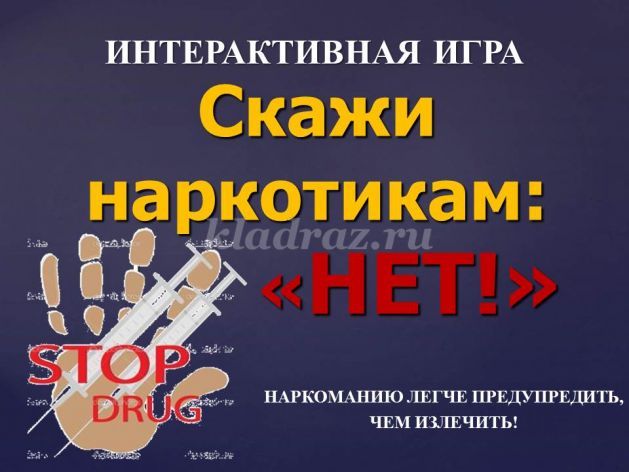 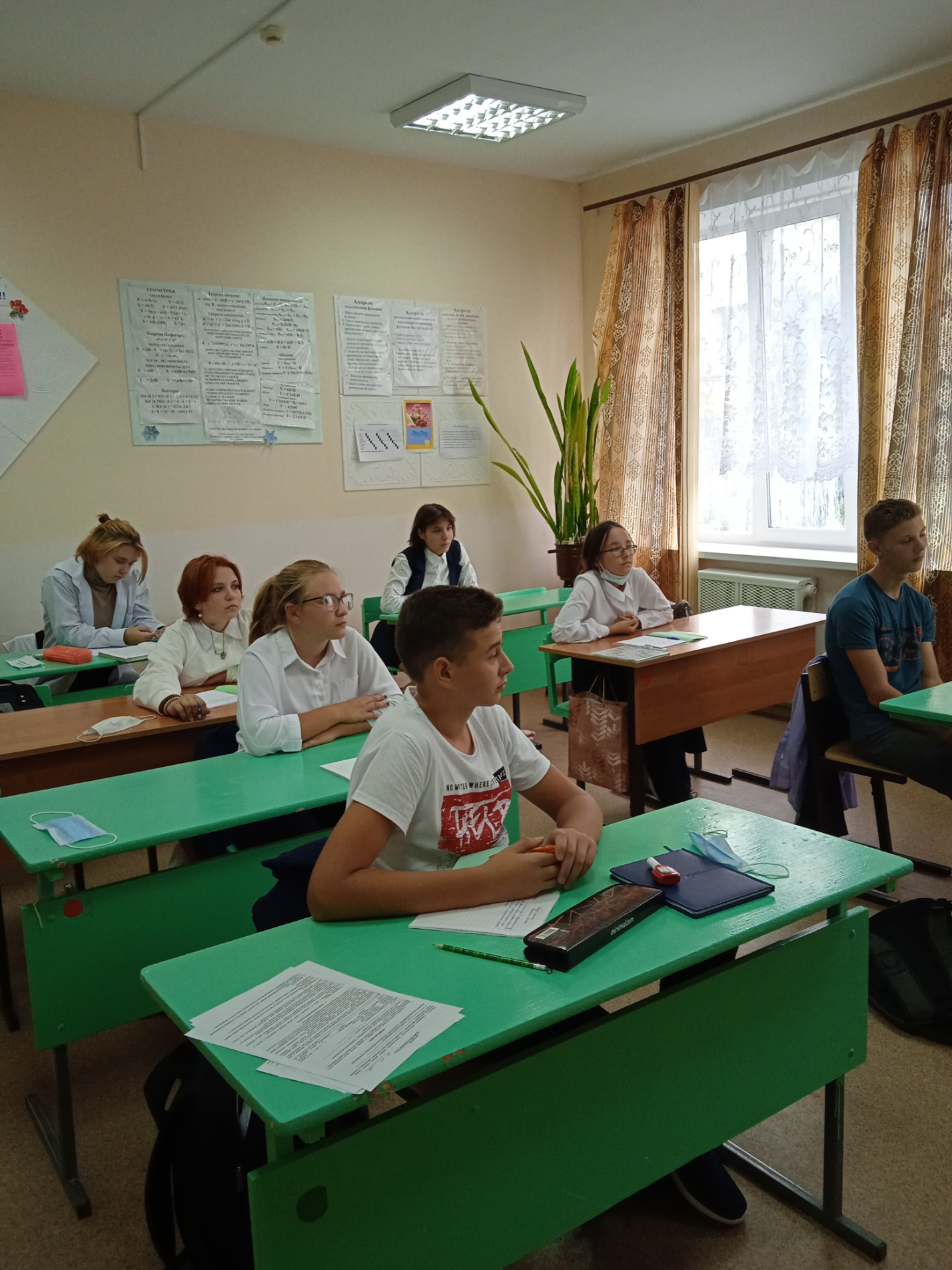 